Known trialled rubrics prepared and trialled Semester 2 2019. Included are Rubrics either trialled in 2019 and or used in 2020, with notes where applicable to demonstrate flexibility over levels and over disciplines.Appendix 1A: SAH: UG: Demonstrated level: Written rubric Research Essay Grading Rubric. First trial 2019 Appendix 1B: SAH: UG: Demonstrated level: Written rubric Oral Presentation and Written Film Review Grading Rubric. Second trial 2019Appendix 1C: SAH: UG: Demonstrated level: Written rubric Final Research Essay Grading Rubric. Third trial 2019Appendix 2A: SENG: PG: Introduced level: Written rubric Individual draft report (marked by literacy specialists).Appendix 2B: SENG: PG: Introduced level: Written rubric Group report (marked by Discipline academics).Appendix 3A: SOE: UG: Demonstrated level: Oral presentation rubric Appendix 3B: SOE: UG: Demonstrated level: 2019 Assignment 1These are the two Education units that adopted a modified version of the Communication skills rubric. These were used in Semester 2 2020.Bachelor of Education (Secondary): unit mapped at Demonstrated level, rubric used for written and oral communication skillsSchool Based Professional Learning – Internship. This elective final year unit is not mapped as a communications skills milestone unit; rubric used to assess oral communication skills.Appendix 4A: SMHS:UG: Introduced level:– Assignment Rubric (annotated bibliography  x3 900 words and reflection 100 words)Appendix 4B: SMHS: UG: Introduced level: Oral :Crew Presentation RubricThe communication skills rubric was trialled in first year unit to assess written and oral communication skills at an introductory level. The assessments were a research task (an annotated bibliography and written reflection) and a group presentation. The feedback from the lecturer was very positive.Appendix 1A: SAH: UG: Demonstrated level: Written (with Oral component) Analytical Research Essay Grading Rubric. Trialled 2019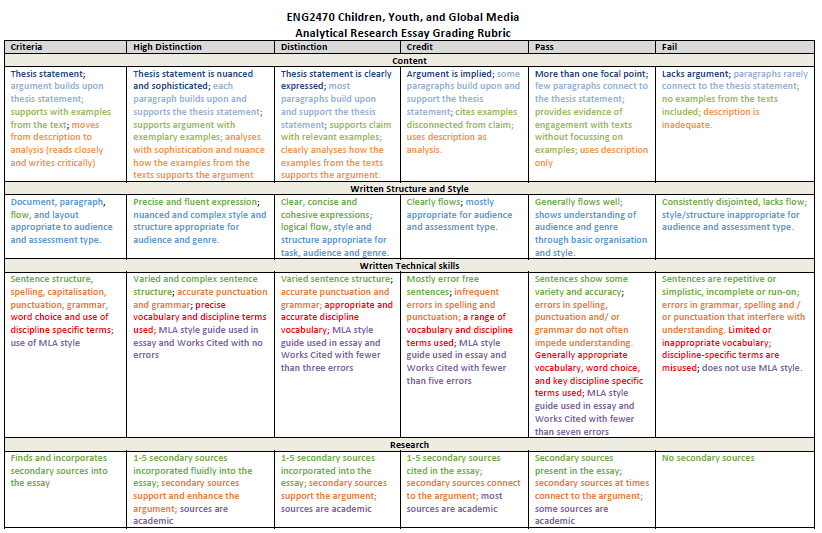 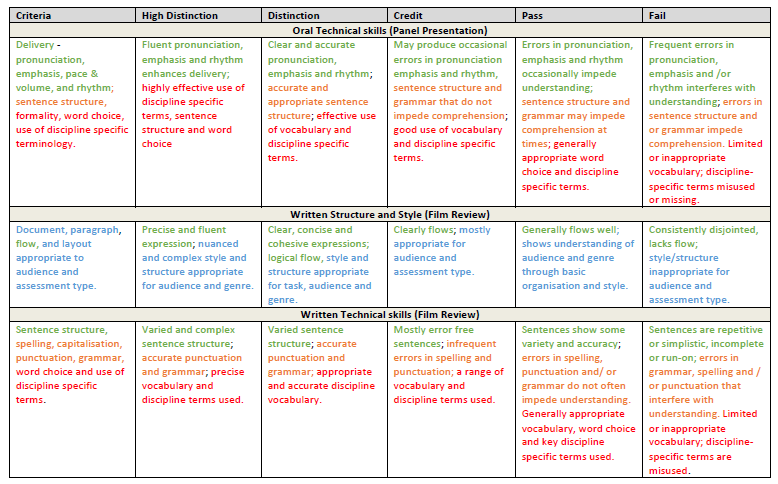 Appendix 1B: SAH: UG: Demonstrated level: Written rubric Oral Presentation and Written Film Review Grading Rubric. Second trial 2019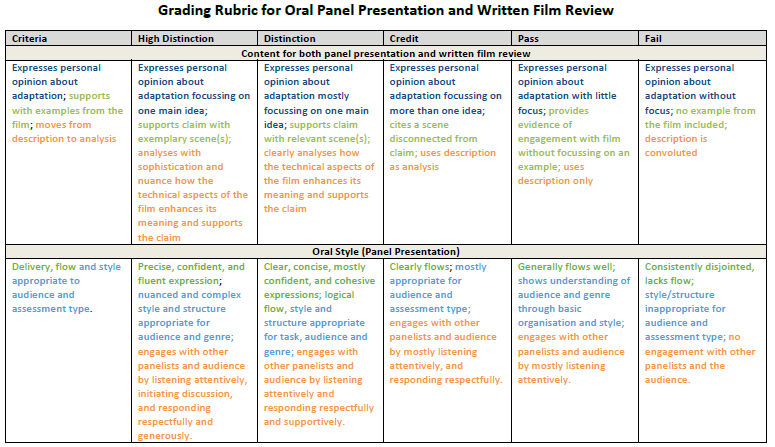 Appendix 1C: SAH: UG: Demonstrated level: Written rubric Final Research Essay Grading RubricAppendix 2A: SENG: PG: Introduced level: Written rubric (marked by literacy specialists) Assignment 1 – Individual Draft Report Marking Rubric (10%)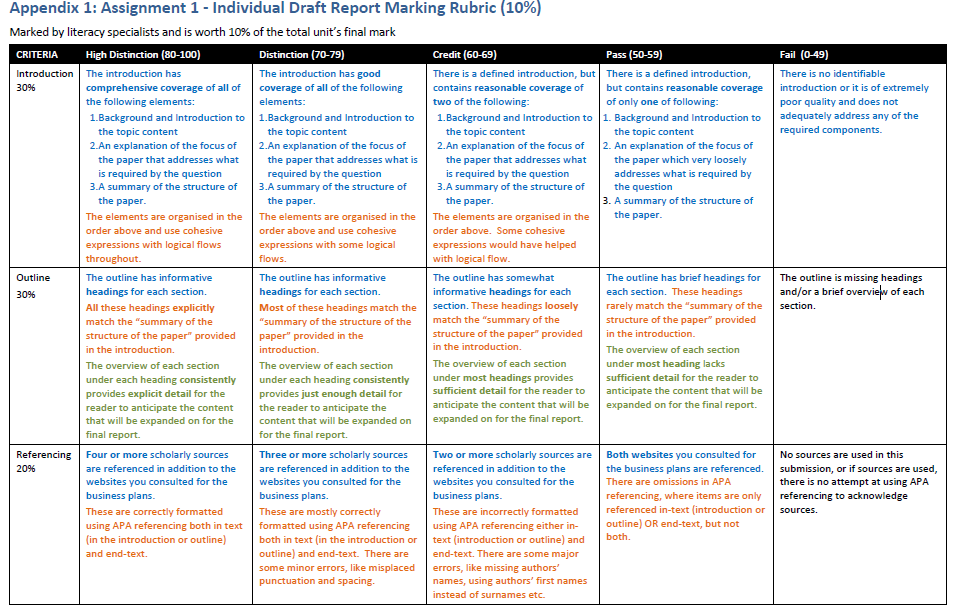 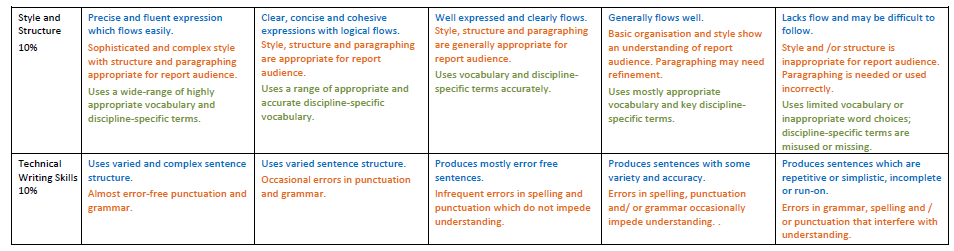 Appendix 2B: SENG: PG: Consolidated level: written rubric marked by Discipline academics.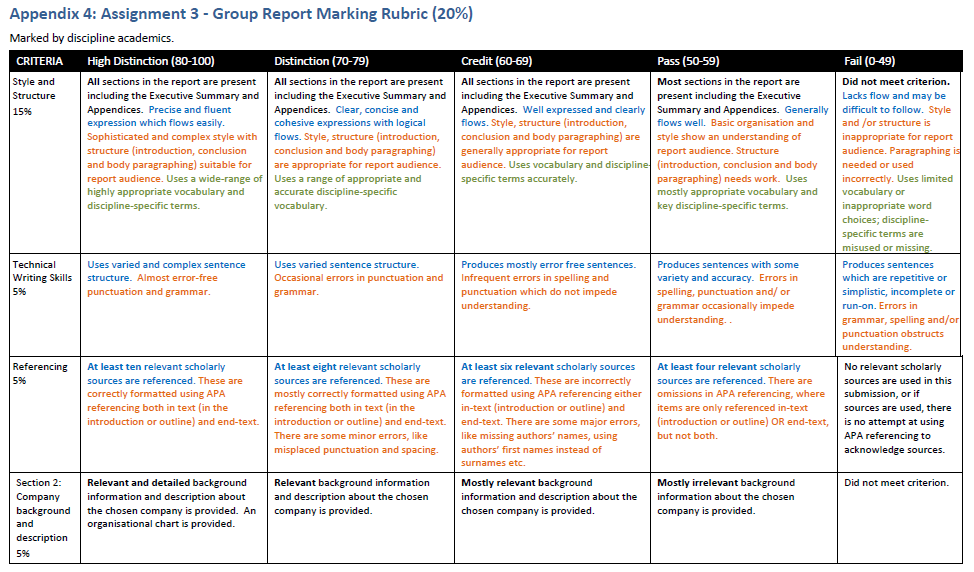 Appendix 3A: SOE: UG: Demonstrated level: Oral presentation rubricAppendix 3B: SOE: UG: Demonstrated level: 2019 Assignment 1 Oral presentation rubricAPPENDIX 4A: SMHS: UG: Developing level – Assignment Rubric (annotated bibliography x3 900 words and reflection 100 words)APPENDIX 4B: SMHS: UG: Developing level - Crew Presentation RubricCriteriaHigh DistinctionDistinctionCreditPassFailContent Content Content Content Content Content Thesis statement; paragraphs build upon thesis statement; supports argument with examples from the text; moves from description to analysis (reads closely and writes critically)Thesis statement is nuanced and sophisticated; each paragraph builds upon and supports the thesis statement or implied argument; supports argument with exemplary examples; analyses with sophistication and nuance how the examples from the texts support the argument.Thesis statement is clearly expressed; most paragraphs build upon and support the thesis statement or implied argument; supports argument with relevant examples; clearly analyses how the examples from the texts support the argument.Argument is implied or descriptive; some paragraphs build upon and support the thesis statement or the implied argument; cites examples related to implied or descriptive argument; uses description as analysis.More than one focal point; few paragraphs connect to the thesis statement or the implied argument; provides evidence of engagement with texts without focussing on examples; uses description only.Lacks argument; paragraphs rarely or do not connect to the thesis statement or implied argument; no examples from the texts included; description is inadequate.Written Structure and Style Written Structure and Style Written Structure and Style Written Structure and Style Written Structure and Style Written Structure and Style Document format, paragraph, flow within and between paragraphs, and layout appropriate to audience and assessment type.Essay formatted using MLA guidelines; paragraphs unified around a clear topic sentence; flows smoothly within and between paragraphs; nuanced and complex style and structure appropriate for audience and genre.Essay formatted using most MLA guidelines; most paragraphs unified around a clear topic sentence; good flow within and between paragraphs; style and structure appropriate for task, audience, and genre.Essay formatted using some MLA guidelines; most paragraphs unified around one topic; some attention to flow within and between paragraphs; style and structure mostly appropriate for audience and assessment type. Essay formatted using a few MLA guidelines; some paragraphs unified around one topic; flows well at times; shows understanding of audience and genre through basic organisation and style.Essay not formatted using MLA guidelines; paragraphs consistently contain more than one topic; consistently disjointed, and lacks flow; style/structure inappropriate for audience and assessment type.Written Technical skills Written Technical skills Written Technical skills Written Technical skills Written Technical skills Written Technical skills Sentence structure, spelling, capitalisation, punctuation, grammar, word choice and use of discipline specific terms; use of MLA style.Varied and complex sentence structure; accurate punctuation and grammar; precise vocabulary and discipline terms used; MLA style guide used in essay and Works Cited with no errors.Varied sentence structure; accurate punctuation and grammar; appropriate and accurate discipline vocabulary; MLA style guide used in essay and Works Cited with fewer than three errors.Mostly error free sentences; infrequent errors in spelling and punctuation; a range of vocabulary and discipline terms used; MLA style guide used in essay and Works Cited with fewer than five errors.Sentences show some variety and accuracy; errors in spelling, punctuation and/ or grammar do not often impede understanding. Generally appropriate vocabulary, word choice, and key discipline specific terms used; MLA style guide used in essay and Works Cited with fewer than seven errors.Sentences are repetitive or simplistic, incomplete or run-on; errors in grammar, spelling and / or punctuation that interfere with understanding. Limited or inappropriate vocabulary; discipline-specific terms are misused; does not use MLA style.Research Research Research Research Research Research Finds and incorporates secondary sources into the essay.1-5 secondary sources incorporated fluidly into the essay; secondary sources support and enhance the argument; sources are academic.1-5 secondary sources incorporated into the essay; secondary sources support the argument; sources are academic.1-5 secondary sources cited in the essay; secondary sources connect to the argument; most sources are academic.Secondary sources present in the essay; secondary sources at times connect to the argument; some sources are academic.No secondary sourcesPRESENTATION CONTENT PRESENTATION CONTENT PRESENTATION CONTENT PRESENTATION CONTENT PRESENTATION CONTENT PRESENTATION CONTENT PRESENTATION CONTENT PRESENTATION CONTENT PRESENTATION CONTENT PRESENTATION CONTENT PRESENTATION CONTENT PRESENTATION CONTENT CRITERIA Outstanding Outstanding Outstanding Very good Satisfactory Satisfactory Unsatisfactory Very poor Not demonstratedNot demonstratedScoreOverview of the engagement activityClearly articulated and in-depth explanation to the audience. Including the need to be involved and how the involvement impact both the professional development of the preservice teacher and school Clearly articulated and in-depth explanation to the audience. Including the need to be involved and how the involvement impact both the professional development of the preservice teacher and school Clearly articulated and in-depth explanation to the audience. Including the need to be involved and how the involvement impact both the professional development of the preservice teacher and school Very good explanation, including an outline of school need and how the engagement benefitted school and preservice teacherSatisfactory explanation giving an outline of the activity and how it benefitted the school and or preservice teacherSatisfactory explanation giving an outline of the activity and how it benefitted the school and or preservice teacherExplanation was brief giving some outline of the activity and why school needed preservice teacher involvementVery brief explanation of the activity with little outline of school needs addressed.Section not addressedSection not addressed20Conceptualisation of school complexity  Highly sophisticated presentation, clearly elaborated and explained so that the audience comprehensively understands the topic.  Highly sophisticated presentation, clearly elaborated and explained so that the audience comprehensively understands the topic.  Highly sophisticated presentation, clearly elaborated and explained so that the audience comprehensively understands the topic.  Effectively presented so that the audience clearly understands the topic.  Satisfactory presentation ensuring that the audience understands most of the topic.Satisfactory presentation ensuring that the audience understands most of the topic.At times the presentation lacked clarity for ease of understanding by the audience Unsatisfactory presentation that is totally confusing.Inappropriate presentation.Inappropriate presentation.20Critical Analysis and articulation policy enactment within a school in particular with the engagement activityHighly sophisticated and explicit analysis of the policies that governed the school and their implementation into school structure and activitiesClear and articulate definition of policy enactments.Highly sophisticated and explicit analysis of the policies that governed the school and their implementation into school structure and activitiesClear and articulate definition of policy enactments.Highly sophisticated and explicit analysis of the policies that governed the school and their implementation into school structure and activitiesClear and articulate definition of policy enactments.Effective analysis of the policies that were implemented in the schools’ activities. A clear definition of policy enactments.Satisfactory analysis outlining the policies that teachers know to be involved in school activity and structure and a brief definition of policy enactment.Satisfactory analysis outlining the policies that teachers know to be involved in school activity and structure and a brief definition of policy enactment.Low level of analysis outlining policies that govern schools, or unclear analysis of implementation. Limited understanding demonstrated about policy enactments.Unsatisfactory analysis of policy implementation and policy enactmentAnalysis not completed or presented.Analysis not completed or presented.20ORAL DELIVERY OF PRESENTATIONORAL DELIVERY OF PRESENTATIONORAL DELIVERY OF PRESENTATIONORAL DELIVERY OF PRESENTATIONORAL DELIVERY OF PRESENTATIONORAL DELIVERY OF PRESENTATIONORAL DELIVERY OF PRESENTATIONORAL DELIVERY OF PRESENTATIONORAL DELIVERY OF PRESENTATIONORAL DELIVERY OF PRESENTATIONORAL DELIVERY OF PRESENTATIONORAL DELIVERY OF PRESENTATIONStructure and style (oral communication skills): Delivery, flow and style appropriate to audience and assessment type. Formality, word choice, use of discipline specific terminologyPrecise and fluent expression;  Nuanced and complex style and structure appropriate for audience and genre. Highly effective use of discipline specific terms, sentence structure and word choicePrecise and fluent expression;  Nuanced and complex style and structure appropriate for audience and genre. Highly effective use of discipline specific terms, sentence structure and word choiceClear, concise and cohesive expressions; logical flow; Style and structure appropriate for task, audience and genre. Effective use of vocabulary and discipline specific termsClear, concise and cohesive expressions; logical flow; Style and structure appropriate for task, audience and genre. Effective use of vocabulary and discipline specific termsClear, concise and cohesive expressions; logical flow; Style and structure appropriate for task, audience and genre. Effective use of vocabulary and discipline specific termsClearly flows;Appropriate for audience and assessment type.Good use of vocabulary and discipline specific termsGenerally flows well;Shows understanding of audience and genre through basic organisation and style.Generally appropriate word choice and discipline specific termsDoes not flow well anddifficult to follow;Style/structure inappropriate for audience and assessment type.Limited or inappropriate vocabulary; discipline specific terms misused or missingDoes not flow well anddifficult to follow;Style/structure inappropriate for audience and assessment type.Limited or inappropriate vocabulary; discipline specific terms misused or missing10Mechanics style (oral communication skills):Delivery - pronunciation, emphasis,pace & volume, and rhythm;sentence structure and grammarFluent pronunciation, emphasis and rhythm enhances delivery;Accurate and appropriate sentence structure.Fluent pronunciation, emphasis and rhythm enhances delivery;Accurate and appropriate sentence structure.Clear and accurate pronunciation, emphasis and rhythm;Accurate and appropriate sentence structure with minimal grammatical errors.Clear and accurate pronunciation, emphasis and rhythm;Accurate and appropriate sentence structure with minimal grammatical errors.Clear and accurate pronunciation, emphasis and rhythm;Accurate and appropriate sentence structure with minimal grammatical errors.May produce occasional errors in pronunciation emphasis and rhythm;Sentence structure and grammar that do not impede comprehension.Errors in pronunciation, emphasis and rhythm occasionally impede understanding;Sentence structure and grammar may impede comprehension at times.Frequent errors in pronunciation, emphasis and /or rhythm interferes with understanding;Errors in sentence structure and or grammar impede comprehension.Frequent errors in pronunciation, emphasis and /or rhythm interferes with understanding;Errors in sentence structure and or grammar impede comprehension.10Professionalism and non-verbal communication  Professionally attired, strong presentation in a control manner, confident and competent throughout the entire duration of the presentation.Professionally attired, strong presentation in a control manner, confident and competent throughout the entire duration of the presentation.Professionally attired, very well -prepared, confident and competent for most of the presentation.Professionally attired, very well -prepared, confident and competent for most of the presentation.Professionally attired, very well -prepared, confident and competent for most of the presentation.Professionally attired but wavers in confidence and competence throughout the presentation.Inappropriately attired but is confident and competent.Inappropriately attired and is competent but not confident.Inappropriately attired and is competent but not confident.Inappropriately attired and is neither competent nor confident.10PROFESSIONALISM of PPT – will be marked separatelyPROFESSIONALISM of PPT – will be marked separatelyPROFESSIONALISM of PPT – will be marked separatelyPROFESSIONALISM of PPT – will be marked separatelyPROFESSIONALISM of PPT – will be marked separatelyPROFESSIONALISM of PPT – will be marked separatelyPROFESSIONALISM of PPT – will be marked separatelyPROFESSIONALISM of PPT – will be marked separatelyPROFESSIONALISM of PPT – will be marked separatelyPROFESSIONALISM of PPT – will be marked separatelyPROFESSIONALISM of PPT – will be marked separatelyPROFESSIONALISM of PPT – will be marked separatelyCritical appraisal of relevant literature and synthesis of theory, research, and practice (assessed by coordinator from submitted ppt)Critical appraisal of relevant literature and synthesis of theory, research, and practice (assessed by coordinator from submitted ppt)Excellent use of a large range of appropriate, reliable and scholarly literature to critically support the thesis.A range of appropriate, reliable and scholarly literature was used to support the presentation.A range of appropriate, reliable and scholarly literature was used to support the presentation.A range of appropriate, reliable and scholarly literature was used to support the presentation.A range of literature was used but some were not considered scholarly and/or reliable sources to support the presentation.Minimal amount of literature was used, but not all are considered scholarly and/or reliable sources to support the presentation.Poor quality of literature or no appropriate literature utilised to support the presentation.Appraisal not based on literature Appraisal not based on literature 10TOTAL MARKSTOTAL MARKSTOTAL MARKSTOTAL MARKSTOTAL MARKSTOTAL MARKSTOTAL MARKSTOTAL MARKSTOTAL MARKSTOTAL MARKSTOTAL MARKS1002019 Ass 1Criteria     Exemplary  4.5Excellent   4Very good   3.5Satisfactory   3Just competent  2.5Needs improvement   2GROUP (Part 1):TOPIC PLANNING SCHEDULE  (out of 30 possible marks)Cohesion: Clarity and organisation of learning activities GROUP (Part 1):TOPIC PLANNING SCHEDULE  (out of 30 possible marks)Scaffolding of learning activities in the topic plan, showing attention to student diversityGROUP (Part 1):TOPIC PLANNING SCHEDULE  (out of 30 possible marks)Level of difficulty of lessons and tasks, appropriate for the chosen year cohort; pace and timingGROUP (Part 1):TOPIC PLANNING SCHEDULE  (out of 30 possible marks)Accuracy and appropriateness of mathematical content GROUP (Part 1):TOPIC PLANNING SCHEDULE  (out of 30 possible marks)Resources: Appropriateness of resources chosenGROUP (Part 1):TOPIC PLANNING SCHEDULE  (out of 30 possible marks)Senior schooling curriculum: demonstrated understanding of the concepts as they occur in the Year 11 scope and sequence for the subject; demonstrated understanding of the relevant ATAR subject content descriptionsINDIVIDUAL (Parts 2 and 3):(out of 30 possible marks)Literature reviewINDIVIDUAL (Parts 2 and 3):(out of 30 possible marks)Analysis of resources INDIVIDUAL (Parts 2 and 3):(out of 30 possible marks)Analysis and depth of notes on teaching INDIVIDUAL (Parts 2 and 3):(out of 30 possible marks)Reflection on observed teaching, using notes from classesINDIVIDUAL (Parts 2 and 3):(out of 30 possible marks)Structure and style (written communication skills):Flow and layout appropriate to audience and assessment typeProfessional, precise and fluent expression which flows easily.Highly sophisticated and complex structure and style appropriate for audience and assessment type.Precise and fluent expression which flows easily;Sophisticated and complex structure and style appropriate for audience and assessment type. Clear, concise and cohesive expressions; logical flow;Style and structure appropriate for task, audience and assessment type. Well expressed and clearly flows; Style and structure generally appropriate for audience and assessment type.Flows well; Shows understanding of audience and assessment type through basic organisation and style. Does not flow well and difficult to follow;Style and/or structure is inappropriate for audience and assessment type. INDIVIDUAL (Parts 2 and 3):(out of 30 possible marks)Mechanics style (written communication skills):Sentence structure; Spelling, punctuation, and grammarVaried and highly sophisticated sentence structure.Rare errors in punctuation and grammar.Varied and complex sentence structure; Almost error-free punctuation and grammar.Varied sentence structure; Occasional errors in punctuation and grammar.Mostly error free sentences; Infrequent errors in spelling and punctuation which do not impede understanding.Sentences show some variety and accuracy; Errors in spelling, punctuation and/ or grammar occasionally impede understanding. .Sentences are repetitive or simplistic, incomplete or run-on;Errors in grammar, spelling and / or punctuation that interfere with understanding. FINAL TOTAL (60)CriteriaHigh DistinctionExcels in all requirements80%+DistinctionExcels in some and exceeds all requirements70 – 79%CreditExceeds minimum requirements60 – 69%PassMeets minimum requirements50 – 59%FailNot yet meeting minimum requirements49% - 0%ContentBibliographic details for each annotation:Complete bibliographic information, correct APA format.Full bibliographic details for each source, correctly formatted in APA styleFull bibliographic details for each source, minor formatting errorsBibliographic details for each source, minor omissions and formatting errors Bibliographic details for each source, some omissions and errors in formattingIncomplete bibliographic details, significant errors in formatting Descriptive paragraphAccurate summary of key ideas of the source.Comprehensive, concise and accurate summary of key ideas.  Provides a useful overview of source.Concise and accurate summary of key ideas.  Provides a useful overview of source.Clear and largely accurate summary of key ideas.  Provides a general overview of source.Basic summary of key ideas.  Provides a limited overview of source.Limited summary, does not provide a useful overview of source.  Evaluative paragraph Useful analysis of the credibility, reliability and usefulness of the source. Comprehensive and insightful analysis of the credibility, reliability and usefulness of the source.Insightful analysis of the credibility, reliability and usefulness of the source.Useful analysis of the credibility, reliability and usefulness of the source.Limited analysis of the credibility, reliability and usefulness of the source.Inadequate analysis of the credibility, reliability and usefulness of the source.  Personal reflectionInsightful reflection, evidence of insight Concise and insightful reflection, clear evidence of engagement with the task Insightful reflection, clear evidence of engagement with the task Reflection shows evidence of insight and engagement with the task Reflection shows some evidence of insight and engagement with the task Reflection lacks insight and limited evidence of engagement with the task Written Communications Style and structure:Flow, expression, paragraphing and structure appropriate to audience and assessment type. Vocabulary, word choice and use of discipline specific term are appropriate for audience and purpose.Precise and fluent expression which flows easily. Sophisticated and complex style with structure and paragraphing appropriate for audience and assessment type. Uses a wide-range of highly appropriate vocabulary and discipline-specific terms.Clear, concise and cohesive expressions with logical flows. Style, structure and paragraphing are appropriate for task, audience and assessment type. Uses a range of appropriate and accurate discipline-specific vocabulary.Well expressed and clearly flows. Style, structure and paragraphing are generally appropriate for audience and assessment type.Uses vocabulary and discipline-specific terms accurately.Generally flows well. Basic organisation and style show an understanding of audience and assessment type. Paragraphing may need refinement. Uses mostly appropriate vocabulary and key discipline-specific terms.Lacks flow and may be difficult to follow. Style and /or structure is inappropriate for audience and assessment type. Paragraphing is needed or used incorrectly.Uses limited vocabulary or inappropriate word choices; discipline-specific terms are misused or missing.Technical skillsSentence structure is varied and complex, Spelling, punctuation, and grammar are accurate and communicate intended meaning.Uses varied and complex sentence structure. Almost error-free punctuation and grammar.Uses varied sentence structure. Occasional errors in punctuation and grammar.Produces mostly error free sentences. Infrequent errors in spelling and punctuation which do not impede understanding.Produces sentences with some variety and accuracy. Errors in spelling, punctuation and/ or grammar occasionally impede understanding. .Produces sentences which are repetitive or simplistic, incomplete or run-on.Errors in grammar, spelling and / or punctuation that interfere with understanding.CriteriaHigh DistinctionExcels in all requirements80%+DistinctionExcels in some and exceeds all requirements70 – 79%CreditExceeds minimum requirements60 – 69%PassMeets minimum requirements50 – 59%FailNot yet meeting minimum requirements49% - 0%Content:Comprehensive understanding of topic,well researched, excellent information and approach Presentation and resource articulates a comprehensive understanding of the chosen topic, well researched with excellent information and approach with alternatives.Presentation and resource demonstrates a clear level of understanding about the chosen topic, well researched with good information and approach with alternatives.Presentation and resource demonstrates a clear understanding of the chosen topic, researched with clear information and approach.Presentation and resource demonstrates understanding of the chosen topic, with some research, information and an approach.Presentation and resource contains several content errors impacting the overall message.Oral communications:Structure is appropriate to task type. Communication is clear, fluent and confident. Verbal and non-verbal skills are appropriate to audience and purpose. Formality, word choice and use of discipline specific terminology is appropriate and accurate.Shows strong understanding of appropriate structure.Communicates ideas clearly, fluently and with ease throughout the presentation.Uses a wide range of highly effective verbal and non-verbal communication skills and strategies that are very well -suited to the audience and purpose.Use of language is highly appropriate and accurate and enhances communication. Shows good understanding of appropriate structure Communicates ideas clearly, fluently and with ease throughout most of the presentation. Uses a good range of effective verbal and non-verbal communication skills and strategies that are well -suited to the audience and purpose. Use of language is very appropriate and accurate and enables communication. Shows understanding of appropriate structure. Communicates ideas clearly and fluently throughout much of the presentation. Uses a range of effective verbal and non-verbal communication skills and strategies that suit the audience and purpose. Use of language is appropriate and accurate.Shows some understanding of appropriate structure. Communicates clearly throughout most of the presentation. Uses a range of effective verbal and non-verbal communication skills and strategies that may not be entirely suited to audience and purpose. Use of language is mostly appropriate and accurate.Does not show understanding of appropriate structure.Does not communicate clearly due to errors in pronunciation, emphasis and /or rhythm, which interfere with understanding. Uses verbal and non-verbal communication skills and strategies that are not suited to audience and purpose. Use of language is inappropriate and/ or inaccurate. Teamwork:Equal contribution from all crew members in the presentationEvidence of equal contribution from all crew members in the timelineEvidence of planning for the project in the timelineTeam members contributed equally to the presentationThere is extensive evidence of project planningThere is extensive evidence of planning for the projectTeam members contributed equally to the presentationThere is detailed evidence of project planningThere is detailed evidence of planning for the projectTeam members contributed equally to the presentationThere is clear evidence of project planningThere is clear evidence of planning for the projectTeam members contributed equally to the presentationThere is limited evidence of project planningThere is limited evidence of planning for the projectTeam members did not contribute equally to the presentationThere is no evidence of project planningThere is no evidence of planning for the project